注 意 事 项往期活动回顾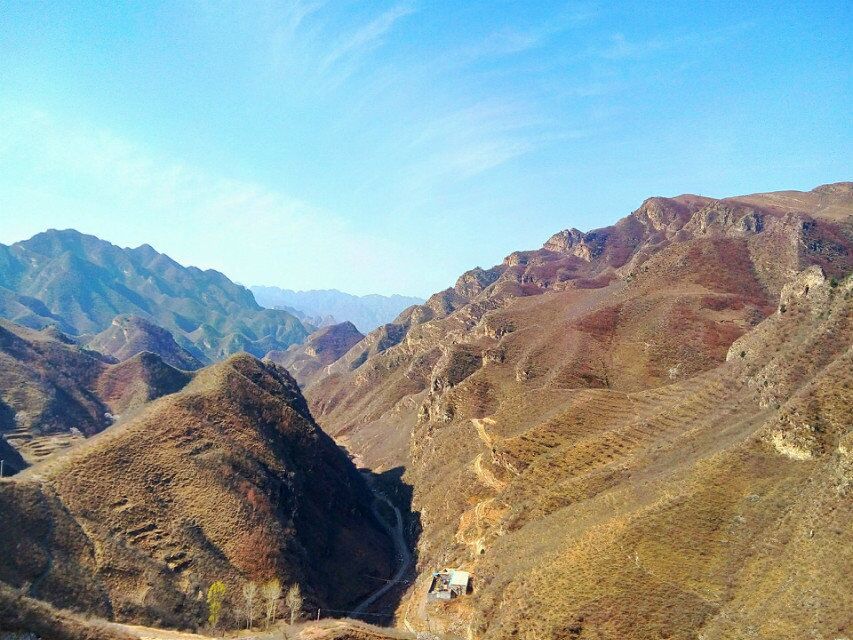 在拒马河畔、鹰山和铁矿沟看到的鸟儿：苍鹭、红嘴蓝鹊、红尾水鸲、白鹡鸰、环颈雉、戴胜、戈氏岩鹀、绿头鸭、大嘴乌鸦、山麻雀、岩鸽、棕头鸦雀。还有漫山遍野只闻其美妙的歌声不见其踪影的棕眉山岩鹨。红嘴蓝鹊堪称惊艳，尤其是展翅滑翔时！认识的植物主要有：槭叶铁线莲，独根草，裂叶堇菜、细距堇菜和北京堇菜，雀儿舌头，鸢尾，中华秋海棠，山丹，荆条，乌头，一把伞南星，地黄。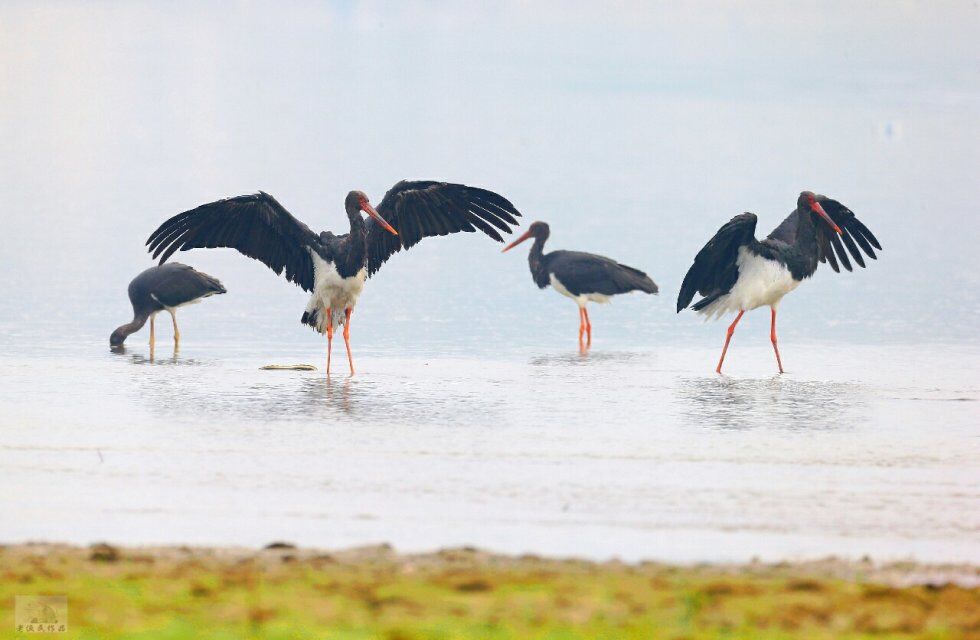 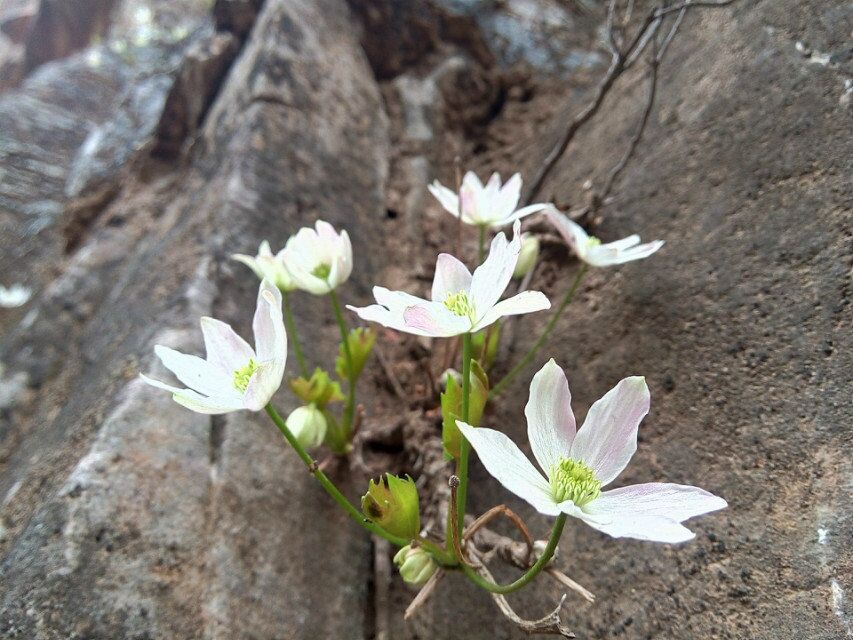 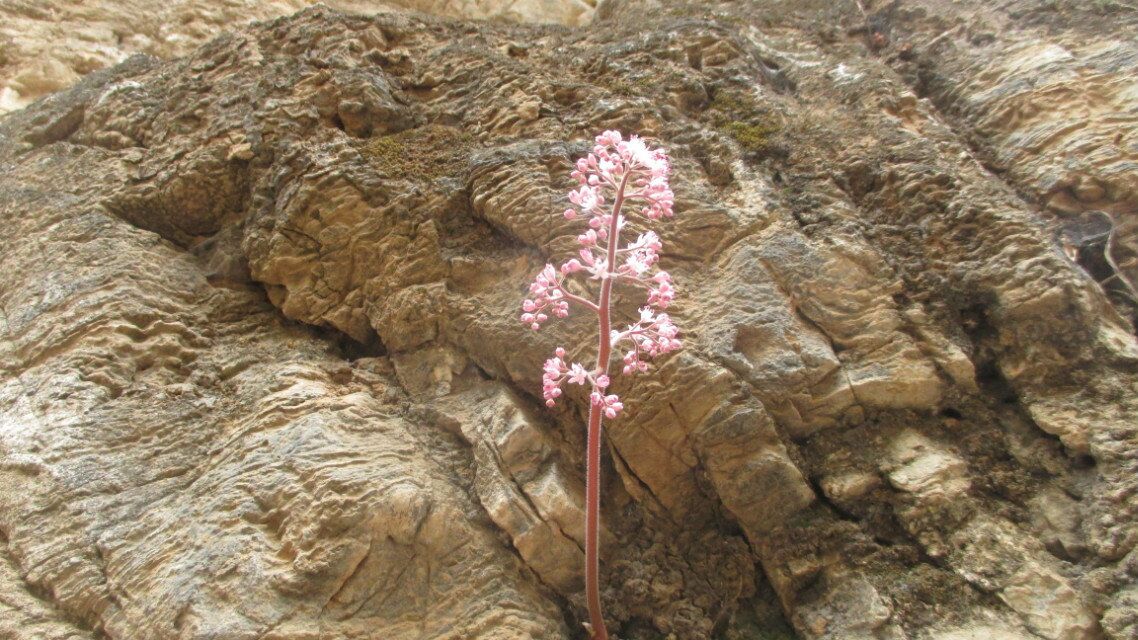 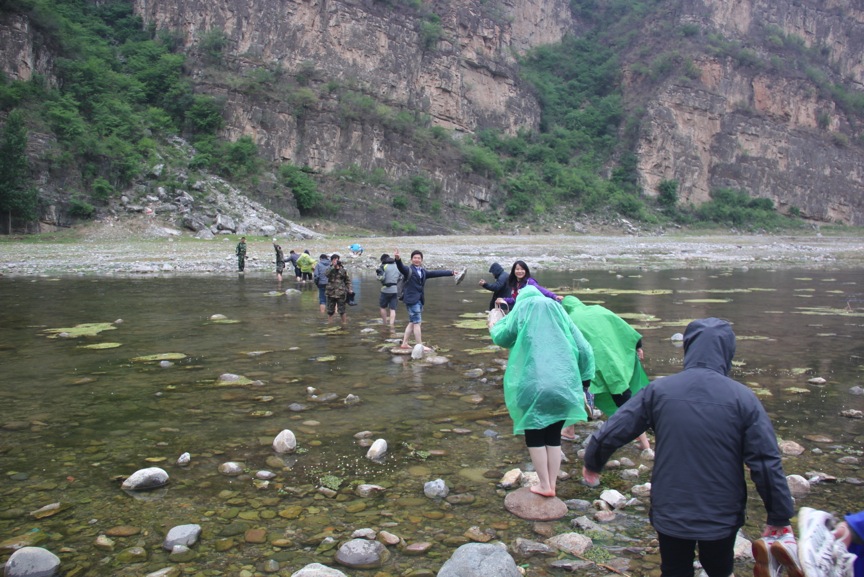 趟过拒马河前往黒鹳栖息地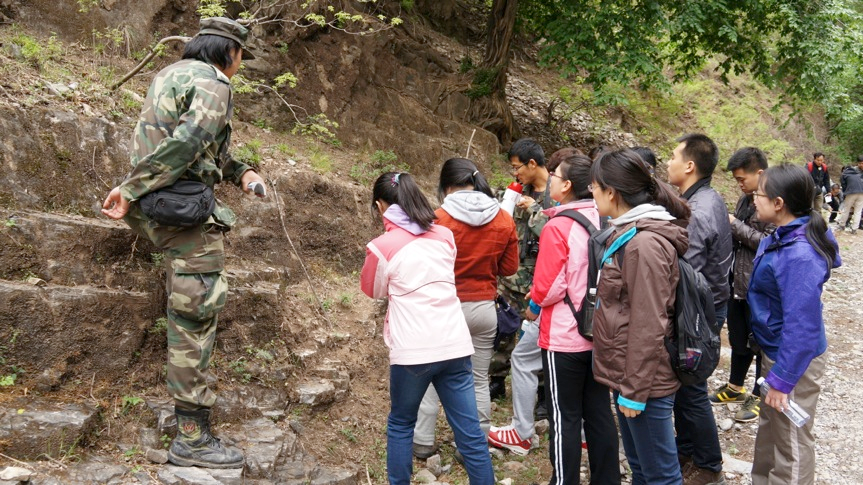 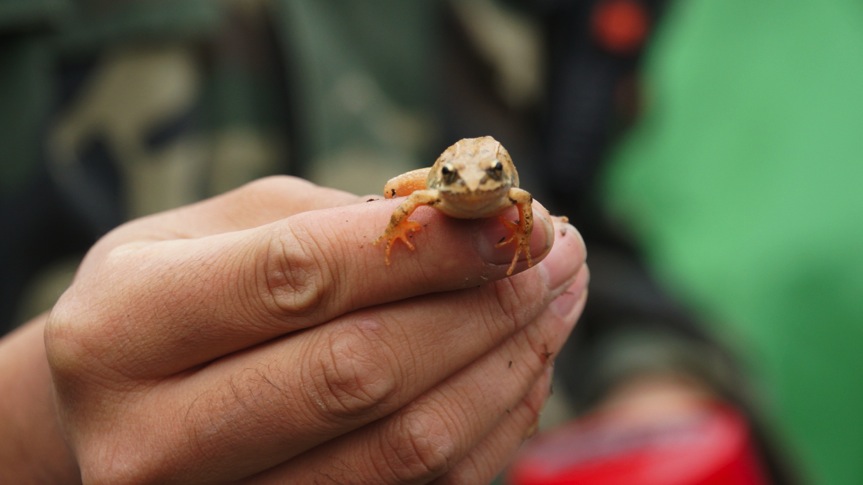 近距离观察林蛙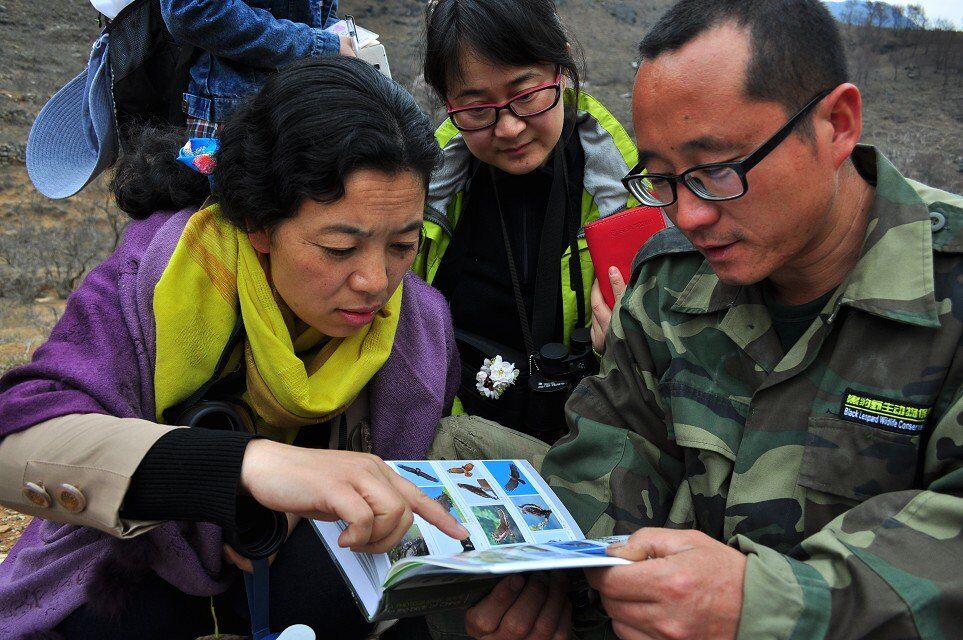 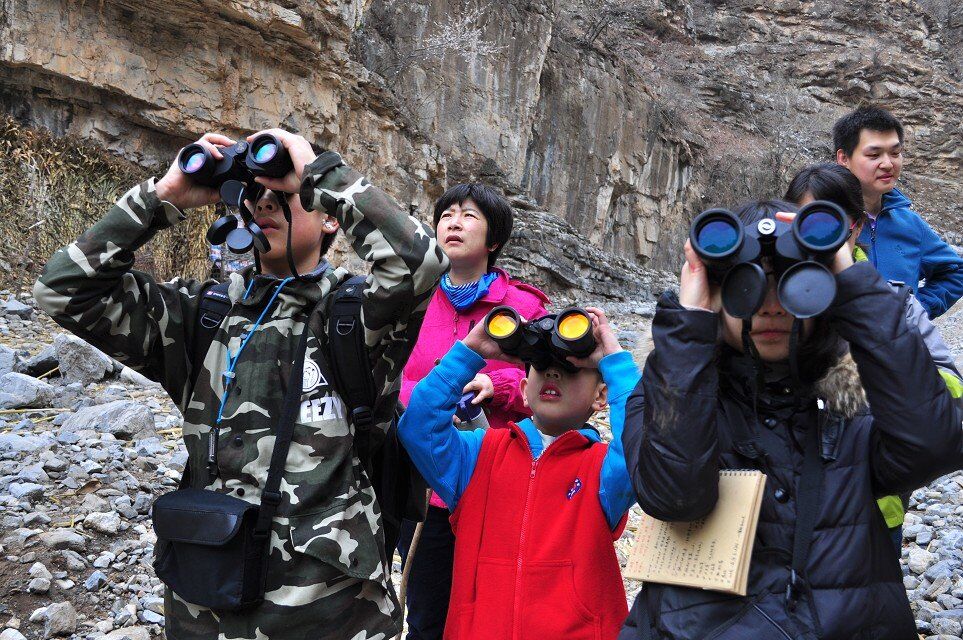 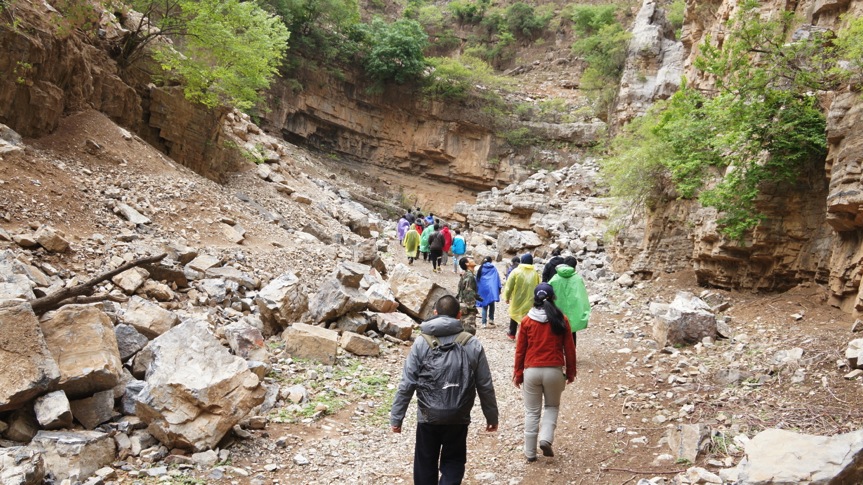 沿巡山路线进行巡视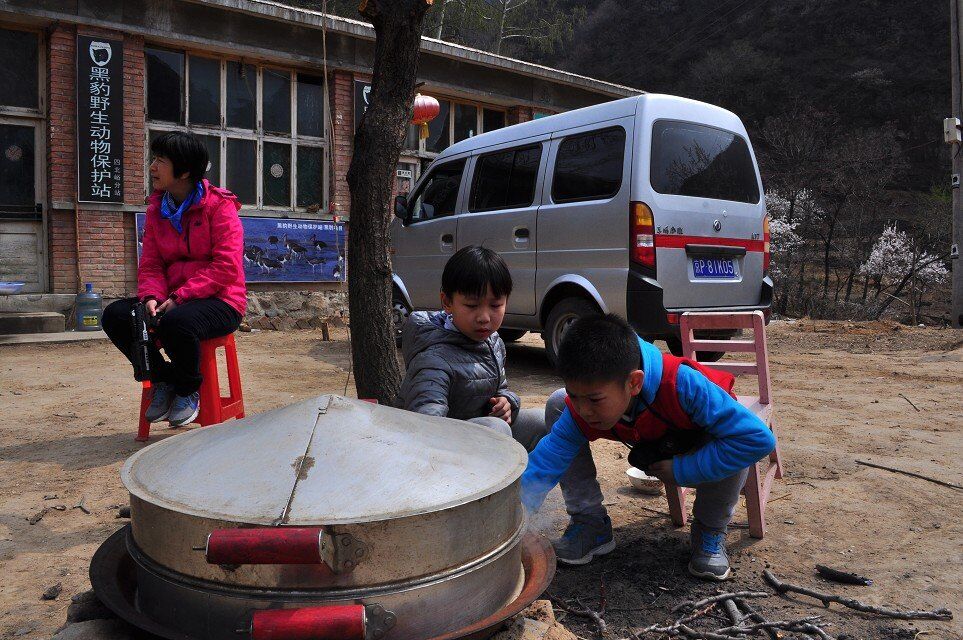 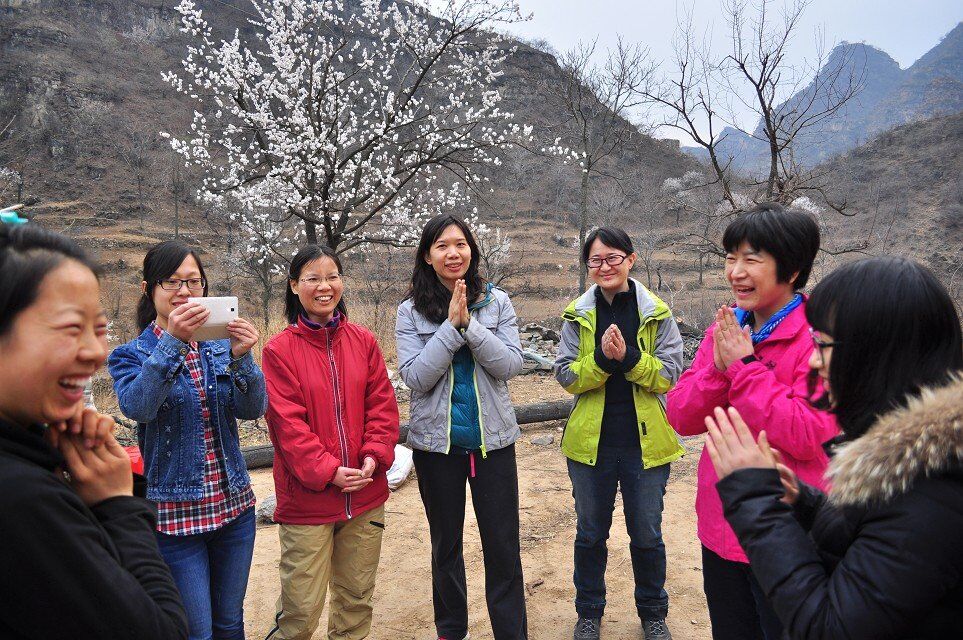 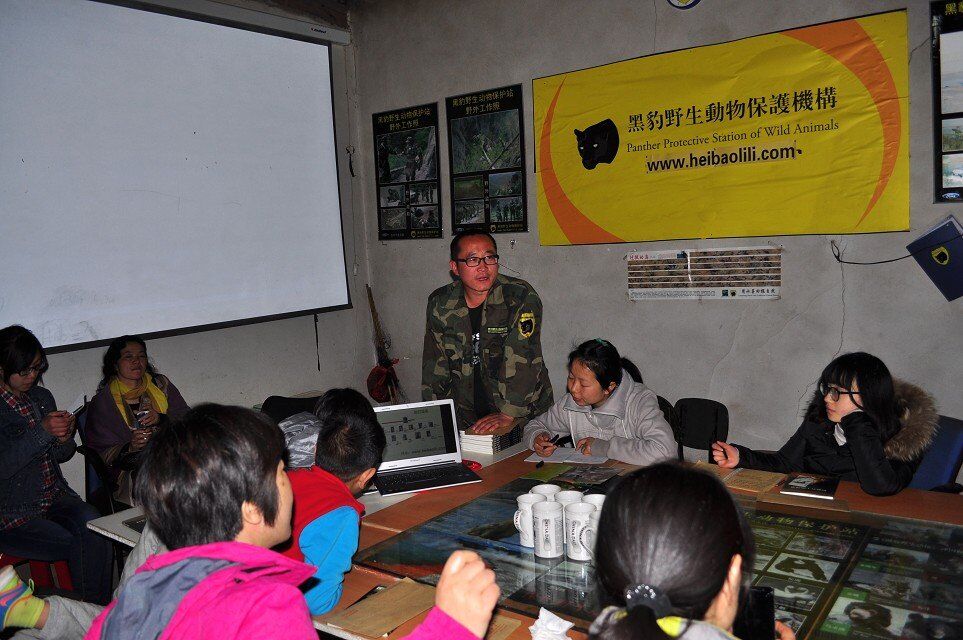 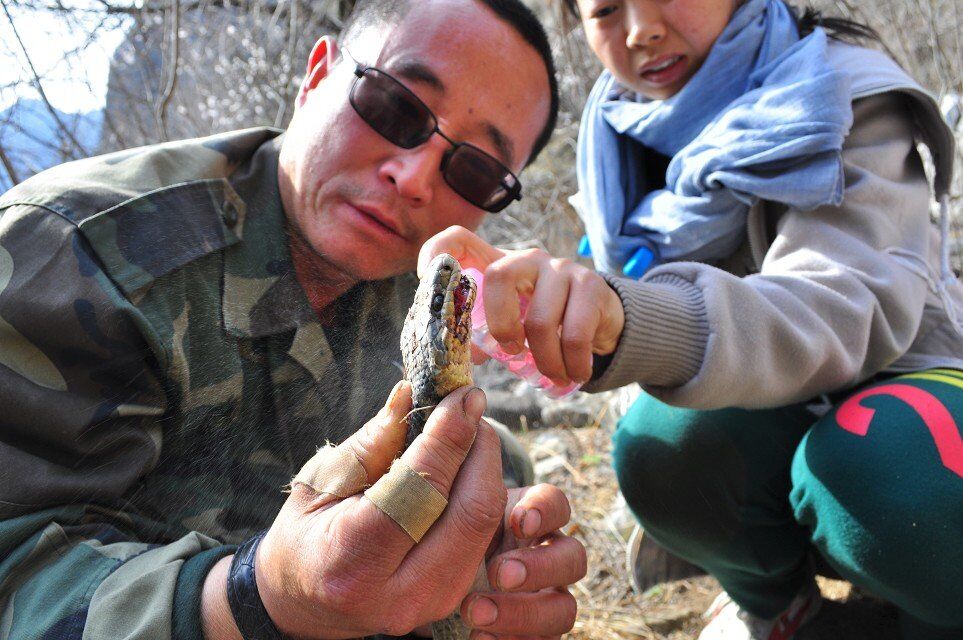 日期具体安排住宿备注9月9日（五）13:00         学生入场13:30—15:30  开幕式、环保专家讲座（生物多样性）    （北大英杰交流中心阳光厅）15:30—15:45  中场休息15:45—17:10  论坛17:10-17:15   主持人宣布论坛结束17:20-17:40   乘大巴移动至用餐地点（含青年营学生）17:50—19:50  晚餐交流会不提供住宿9月10日（六）8:00        出发赴野三坡黑豹野生动物保护站11:00-12:30  午餐13:00-16:40  拒马河边巡护、观鸟监测、穿越河流、观            察黑鹳、安装红外摄像机、素质拓展活动（根据实际情况安排是否可放生）16:40-17:30  赴黑豹野生动物保护站17:30-18:15  野生动物保护知识讲座18:15-19:15  保护站内晚餐19:15-20:30  观看保护站保护野生动物纪录片、篝火交流会21:00—     学生等搭建帐篷 休息露营出发地待定9月11日（日） 上午：    野生动植物辨识、巡山12:00      午餐下午：    乘大巴返回市区不提供住宿我们为您准备您需要准备衣山里气温较低，且活动涉及观鸟，请携带防风保暖的暗色外套和长裤；便于在山地行走的鞋子；山间灌丛较多，最好携带手套，便于攀爬，需携带雨衣。食两天的饭菜，均为美味可口的农家饭菜，晚上有烧烤。便于携带的餐具，水杯，可储备适当的零食，以备上山途中的体能消耗。住提供被褥，及露营所需的帐篷和睡袋。洗漱用品，护肤品，防晒霜，便携拖鞋等，鼓励自带睡袋等。公用帐篷，如介意，请自带干净的被套床单和枕巾等生活用品。行越野车，面包车其他医药箱带上自己的望远镜（如果有）、头灯或者手电